La cotisation annuelle à l'association est obligatoire pour participer à nos formations :elle est fixée à 50€.Votre inscription ne sera validée qu'à réception de votre bulletin d'inscription entièrement complété et d' un acompte de 30% du coût global de la formation.Veuillez remplir le formulaire en écriture d’imprimerie et les adresses mail lisiblement en forçant sur les points et les traits.NOM : 		NOM de NAISSANCE : 	PRENOM : 		DATE de NAISSANCE : 	PROFESSION : 	 	LIEU de NAISSANCE : 												Code postal et payspourcentage du temps en exercice libéral : ......................................pourcentage du temps en exercice salarié : ......................................N° ADELI :	  ou 	 N° RPPS : 	ADRESSE PERSONNELLE : 	TELEPHONE : 		E-MAIL : 	ADRESSE PROFESSIONNELLE : 	TELEPHONE : 		E-MAIL : 	Je joins  ma cotisation soit la somme de 50 € par chèque n°	  du (date) 	                                                                          Ou par virement du 	Je joins mon acompte d'un montant de 	  par chèque n° 	  du 	Avez-vous déjà participé à une FORMATION BOBATH DE BASE ? :    OUI   /  NONSi oui, DATE et LIEU :Avez-vous des besoins spécifiques en termes d’adaptation pédagogique ou d’adaptation des locaux ? Précisez :Si le financement de la formation est assuré  par votre employeur, merci de nous donner ses coordonnées. Nom du Directeur de l'établissement : 	Adresse : 	N° de téléphone et /ou e.mail : 	 A  ………………………….. le……………………………Votre signature :	Signature et cachet de l’employeur: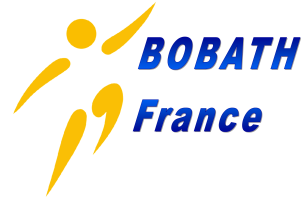 Bulletin d'inscription à la formation Bébé (2023)à renvoyer avec une photo d’identité à: BOBATH France – 30 Résidence du Paradis59239 THUMERIESou par mail : amtef.bobath@free.fr